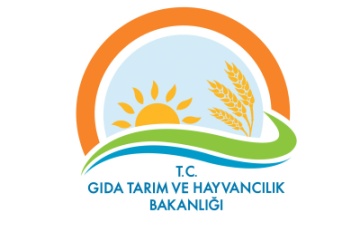 TEKNİK SORU ANKETİ *(TECHNİCAL QUESTIONNAIRE)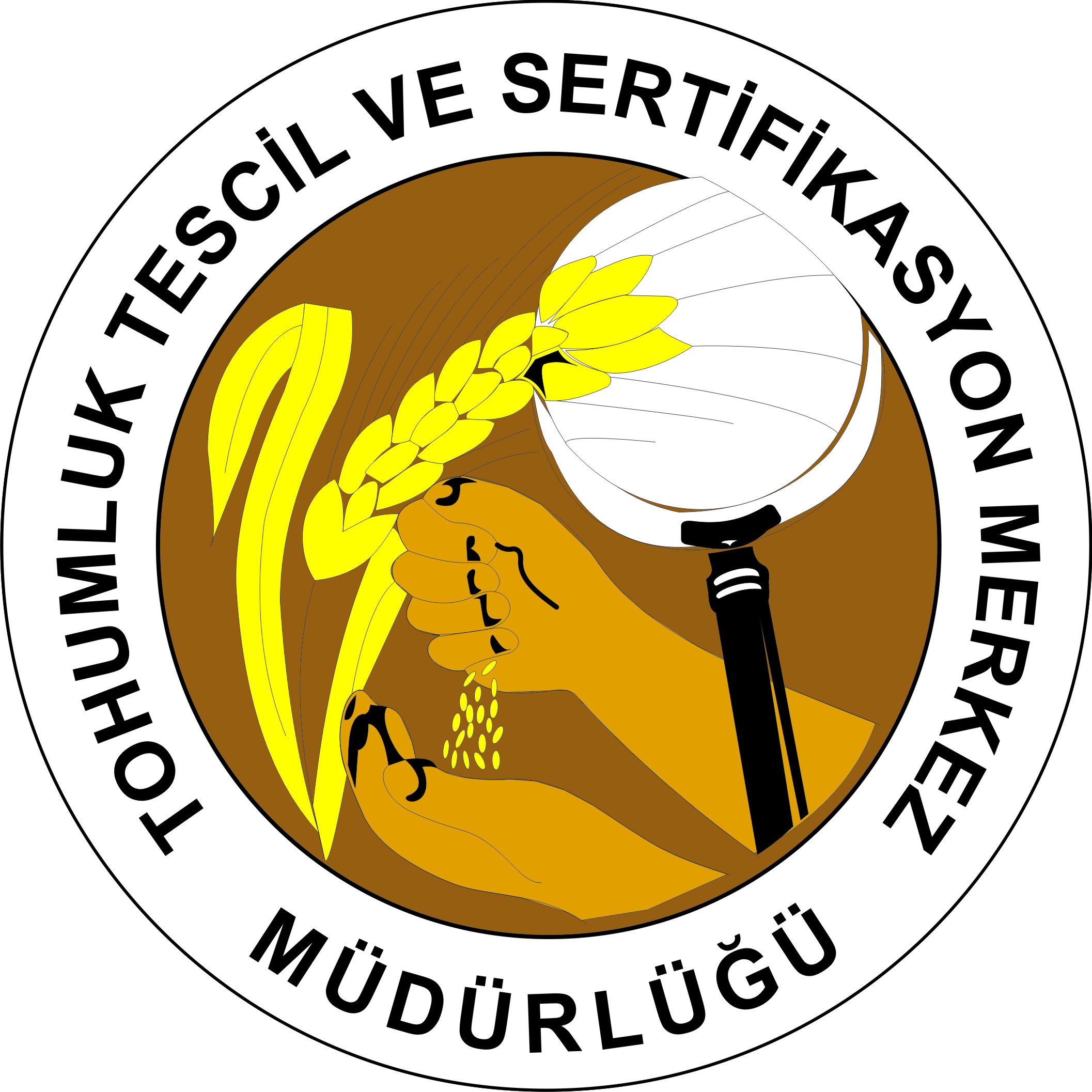 **  Başvuru tarihi (Application date)	:  **  Dosya numarası (File number)	:  **  Başvuru tarihi (Application date)	:  **  Dosya numarası (File number)	:  **  Başvuru tarihi (Application date)	:  **  Dosya numarası (File number)	:  **  Başvuru tarihi (Application date)	:  **  Dosya numarası (File number)	:  **  Başvuru tarihi (Application date)	:  **  Dosya numarası (File number)	:  **  Başvuru tarihi (Application date)	:  **  Dosya numarası (File number)	:  **  Başvuru tarihi (Application date)	:  **  Dosya numarası (File number)	:  **  Başvuru tarihi (Application date)	:  **  Dosya numarası (File number)	:  1. Botanik sınıflandırması  (Botanical classification);   1.1.Cins (Genus)	: Chenopodium   1.2. Türü (Species)	:          (türü belirtin) (indicate species)1. Botanik sınıflandırması  (Botanical classification);   1.1.Cins (Genus)	: Chenopodium   1.2. Türü (Species)	:          (türü belirtin) (indicate species)1. Botanik sınıflandırması  (Botanical classification);   1.1.Cins (Genus)	: Chenopodium   1.2. Türü (Species)	:          (türü belirtin) (indicate species)1. Botanik sınıflandırması  (Botanical classification);   1.1.Cins (Genus)	: Chenopodium   1.2. Türü (Species)	:          (türü belirtin) (indicate species)1. Botanik sınıflandırması  (Botanical classification);   1.1.Cins (Genus)	: Chenopodium   1.2. Türü (Species)	:          (türü belirtin) (indicate species)1. Botanik sınıflandırması  (Botanical classification);   1.1.Cins (Genus)	: Chenopodium   1.2. Türü (Species)	:          (türü belirtin) (indicate species)KinoaQuinoa(Chenopodium quinoa)KinoaQuinoa(Chenopodium quinoa)2. Başvuru yapan(Application)  ;        Kişi veya Kuruluş                       :   (Person or institute-company)     Adresi (Address)		:   Telefon ve fax numarası	:   (Phone and fax number)	  E-mail adresi (e-mail address)	: 2. Başvuru yapan(Application)  ;        Kişi veya Kuruluş                       :   (Person or institute-company)     Adresi (Address)		:   Telefon ve fax numarası	:   (Phone and fax number)	  E-mail adresi (e-mail address)	: 2. Başvuru yapan(Application)  ;        Kişi veya Kuruluş                       :   (Person or institute-company)     Adresi (Address)		:   Telefon ve fax numarası	:   (Phone and fax number)	  E-mail adresi (e-mail address)	: 2. Başvuru yapan(Application)  ;        Kişi veya Kuruluş                       :   (Person or institute-company)     Adresi (Address)		:   Telefon ve fax numarası	:   (Phone and fax number)	  E-mail adresi (e-mail address)	: 2. Başvuru yapan(Application)  ;        Kişi veya Kuruluş                       :   (Person or institute-company)     Adresi (Address)		:   Telefon ve fax numarası	:   (Phone and fax number)	  E-mail adresi (e-mail address)	: 2. Başvuru yapan(Application)  ;        Kişi veya Kuruluş                       :   (Person or institute-company)     Adresi (Address)		:   Telefon ve fax numarası	:   (Phone and fax number)	  E-mail adresi (e-mail address)	: 2. Başvuru yapan(Application)  ;        Kişi veya Kuruluş                       :   (Person or institute-company)     Adresi (Address)		:   Telefon ve fax numarası	:   (Phone and fax number)	  E-mail adresi (e-mail address)	: 2. Başvuru yapan(Application)  ;        Kişi veya Kuruluş                       :   (Person or institute-company)     Adresi (Address)		:   Telefon ve fax numarası	:   (Phone and fax number)	  E-mail adresi (e-mail address)	: 3. Çeşit Adı (Variety name) ;   Çeşidin önerilen adı (Proposal for variety name) 			:    Varsa geçici adı (ıslahçının onayı ile)   (Provisional designation (breder’s reference))			:    Islah edildiği yer ve yılı (Location and year of breeding)		:    Islah eden kişi veya kuruluş (Person or foundation of breeding)	: 3. Çeşit Adı (Variety name) ;   Çeşidin önerilen adı (Proposal for variety name) 			:    Varsa geçici adı (ıslahçının onayı ile)   (Provisional designation (breder’s reference))			:    Islah edildiği yer ve yılı (Location and year of breeding)		:    Islah eden kişi veya kuruluş (Person or foundation of breeding)	: 3. Çeşit Adı (Variety name) ;   Çeşidin önerilen adı (Proposal for variety name) 			:    Varsa geçici adı (ıslahçının onayı ile)   (Provisional designation (breder’s reference))			:    Islah edildiği yer ve yılı (Location and year of breeding)		:    Islah eden kişi veya kuruluş (Person or foundation of breeding)	: 3. Çeşit Adı (Variety name) ;   Çeşidin önerilen adı (Proposal for variety name) 			:    Varsa geçici adı (ıslahçının onayı ile)   (Provisional designation (breder’s reference))			:    Islah edildiği yer ve yılı (Location and year of breeding)		:    Islah eden kişi veya kuruluş (Person or foundation of breeding)	: 3. Çeşit Adı (Variety name) ;   Çeşidin önerilen adı (Proposal for variety name) 			:    Varsa geçici adı (ıslahçının onayı ile)   (Provisional designation (breder’s reference))			:    Islah edildiği yer ve yılı (Location and year of breeding)		:    Islah eden kişi veya kuruluş (Person or foundation of breeding)	: 3. Çeşit Adı (Variety name) ;   Çeşidin önerilen adı (Proposal for variety name) 			:    Varsa geçici adı (ıslahçının onayı ile)   (Provisional designation (breder’s reference))			:    Islah edildiği yer ve yılı (Location and year of breeding)		:    Islah eden kişi veya kuruluş (Person or foundation of breeding)	: 3. Çeşit Adı (Variety name) ;   Çeşidin önerilen adı (Proposal for variety name) 			:    Varsa geçici adı (ıslahçının onayı ile)   (Provisional designation (breder’s reference))			:    Islah edildiği yer ve yılı (Location and year of breeding)		:    Islah eden kişi veya kuruluş (Person or foundation of breeding)	: 3. Çeşit Adı (Variety name) ;   Çeşidin önerilen adı (Proposal for variety name) 			:    Varsa geçici adı (ıslahçının onayı ile)   (Provisional designation (breder’s reference))			:    Islah edildiği yer ve yılı (Location and year of breeding)		:    Islah eden kişi veya kuruluş (Person or foundation of breeding)	: *   Başvuru formu eksiksiz doldurulmalıdır. Lütfen bütün sorulara cevap veriniz aksi takdirde başvurunuz kabul edilemeyecektir.        (To be completed in connection with an application. Please answer all  question otherwise your application is not applicable)  **  Başvuruyu kabul eden tarafından doldurulacaktır.*   Başvuru formu eksiksiz doldurulmalıdır. Lütfen bütün sorulara cevap veriniz aksi takdirde başvurunuz kabul edilemeyecektir.        (To be completed in connection with an application. Please answer all  question otherwise your application is not applicable)  **  Başvuruyu kabul eden tarafından doldurulacaktır.*   Başvuru formu eksiksiz doldurulmalıdır. Lütfen bütün sorulara cevap veriniz aksi takdirde başvurunuz kabul edilemeyecektir.        (To be completed in connection with an application. Please answer all  question otherwise your application is not applicable)  **  Başvuruyu kabul eden tarafından doldurulacaktır.*   Başvuru formu eksiksiz doldurulmalıdır. Lütfen bütün sorulara cevap veriniz aksi takdirde başvurunuz kabul edilemeyecektir.        (To be completed in connection with an application. Please answer all  question otherwise your application is not applicable)  **  Başvuruyu kabul eden tarafından doldurulacaktır.*   Başvuru formu eksiksiz doldurulmalıdır. Lütfen bütün sorulara cevap veriniz aksi takdirde başvurunuz kabul edilemeyecektir.        (To be completed in connection with an application. Please answer all  question otherwise your application is not applicable)  **  Başvuruyu kabul eden tarafından doldurulacaktır.*   Başvuru formu eksiksiz doldurulmalıdır. Lütfen bütün sorulara cevap veriniz aksi takdirde başvurunuz kabul edilemeyecektir.        (To be completed in connection with an application. Please answer all  question otherwise your application is not applicable)  **  Başvuruyu kabul eden tarafından doldurulacaktır.*   Başvuru formu eksiksiz doldurulmalıdır. Lütfen bütün sorulara cevap veriniz aksi takdirde başvurunuz kabul edilemeyecektir.        (To be completed in connection with an application. Please answer all  question otherwise your application is not applicable)  **  Başvuruyu kabul eden tarafından doldurulacaktır.*   Başvuru formu eksiksiz doldurulmalıdır. Lütfen bütün sorulara cevap veriniz aksi takdirde başvurunuz kabul edilemeyecektir.        (To be completed in connection with an application. Please answer all  question otherwise your application is not applicable)  **  Başvuruyu kabul eden tarafından doldurulacaktır.#4.  Çeşidin ıslah programı ve çoğaltımı ile ilgili bilgiler	(Information on the breeding scheme and propagation of the variety)	4.1 	Islah programı (Breeding Scheme)	Çeşidin elde ediliş yöntemi (Variety resulting from):Melezleme (ebeveyn çeşitleri belirtin)          (Crossing (indicate parent varieties))		................................................................................................		[   ]Mutasyon (ebeveyn çeşitleri belirtin)                     (Mutation (indicate parent variety))		................................................................................................		[   ]Keşif (nerede ve ne zaman belirtin)                     (Discovery (indicate where and when))		................................................................................................		[   ]Diğer (Belirtin)                                                                                                         [   ]                    (Other (specify))#4.  Çeşidin ıslah programı ve çoğaltımı ile ilgili bilgiler	(Information on the breeding scheme and propagation of the variety)	4.1 	Islah programı (Breeding Scheme)	Çeşidin elde ediliş yöntemi (Variety resulting from):Melezleme (ebeveyn çeşitleri belirtin)          (Crossing (indicate parent varieties))		................................................................................................		[   ]Mutasyon (ebeveyn çeşitleri belirtin)                     (Mutation (indicate parent variety))		................................................................................................		[   ]Keşif (nerede ve ne zaman belirtin)                     (Discovery (indicate where and when))		................................................................................................		[   ]Diğer (Belirtin)                                                                                                         [   ]                    (Other (specify))#4.  Çeşidin ıslah programı ve çoğaltımı ile ilgili bilgiler	(Information on the breeding scheme and propagation of the variety)	4.1 	Islah programı (Breeding Scheme)	Çeşidin elde ediliş yöntemi (Variety resulting from):Melezleme (ebeveyn çeşitleri belirtin)          (Crossing (indicate parent varieties))		................................................................................................		[   ]Mutasyon (ebeveyn çeşitleri belirtin)                     (Mutation (indicate parent variety))		................................................................................................		[   ]Keşif (nerede ve ne zaman belirtin)                     (Discovery (indicate where and when))		................................................................................................		[   ]Diğer (Belirtin)                                                                                                         [   ]                    (Other (specify))#4.  Çeşidin ıslah programı ve çoğaltımı ile ilgili bilgiler	(Information on the breeding scheme and propagation of the variety)	4.1 	Islah programı (Breeding Scheme)	Çeşidin elde ediliş yöntemi (Variety resulting from):Melezleme (ebeveyn çeşitleri belirtin)          (Crossing (indicate parent varieties))		................................................................................................		[   ]Mutasyon (ebeveyn çeşitleri belirtin)                     (Mutation (indicate parent variety))		................................................................................................		[   ]Keşif (nerede ve ne zaman belirtin)                     (Discovery (indicate where and when))		................................................................................................		[   ]Diğer (Belirtin)                                                                                                         [   ]                    (Other (specify))#4.  Çeşidin ıslah programı ve çoğaltımı ile ilgili bilgiler	(Information on the breeding scheme and propagation of the variety)	4.1 	Islah programı (Breeding Scheme)	Çeşidin elde ediliş yöntemi (Variety resulting from):Melezleme (ebeveyn çeşitleri belirtin)          (Crossing (indicate parent varieties))		................................................................................................		[   ]Mutasyon (ebeveyn çeşitleri belirtin)                     (Mutation (indicate parent variety))		................................................................................................		[   ]Keşif (nerede ve ne zaman belirtin)                     (Discovery (indicate where and when))		................................................................................................		[   ]Diğer (Belirtin)                                                                                                         [   ]                    (Other (specify))#4.  Çeşidin ıslah programı ve çoğaltımı ile ilgili bilgiler	(Information on the breeding scheme and propagation of the variety)	4.1 	Islah programı (Breeding Scheme)	Çeşidin elde ediliş yöntemi (Variety resulting from):Melezleme (ebeveyn çeşitleri belirtin)          (Crossing (indicate parent varieties))		................................................................................................		[   ]Mutasyon (ebeveyn çeşitleri belirtin)                     (Mutation (indicate parent variety))		................................................................................................		[   ]Keşif (nerede ve ne zaman belirtin)                     (Discovery (indicate where and when))		................................................................................................		[   ]Diğer (Belirtin)                                                                                                         [   ]                    (Other (specify))#4.  Çeşidin ıslah programı ve çoğaltımı ile ilgili bilgiler	(Information on the breeding scheme and propagation of the variety)	4.1 	Islah programı (Breeding Scheme)	Çeşidin elde ediliş yöntemi (Variety resulting from):Melezleme (ebeveyn çeşitleri belirtin)          (Crossing (indicate parent varieties))		................................................................................................		[   ]Mutasyon (ebeveyn çeşitleri belirtin)                     (Mutation (indicate parent variety))		................................................................................................		[   ]Keşif (nerede ve ne zaman belirtin)                     (Discovery (indicate where and when))		................................................................................................		[   ]Diğer (Belirtin)                                                                                                         [   ]                    (Other (specify))#4.  Çeşidin ıslah programı ve çoğaltımı ile ilgili bilgiler	(Information on the breeding scheme and propagation of the variety)	4.1 	Islah programı (Breeding Scheme)	Çeşidin elde ediliş yöntemi (Variety resulting from):Melezleme (ebeveyn çeşitleri belirtin)          (Crossing (indicate parent varieties))		................................................................................................		[   ]Mutasyon (ebeveyn çeşitleri belirtin)                     (Mutation (indicate parent variety))		................................................................................................		[   ]Keşif (nerede ve ne zaman belirtin)                     (Discovery (indicate where and when))		................................................................................................		[   ]Diğer (Belirtin)                                                                                                         [   ]                    (Other (specify))4.2	Çoğaltma yöntemi                    (Method of reproduction)Tohum	[   ]           (Seed)Çelik	[   ]          (Cuttings)In vitro çoğaltım	                                                                                               [   ]         (In vitro propagation)Diğer (Belirtin)                                                                                                         [   ]                   (Other (specify)) 4.2	Çoğaltma yöntemi                    (Method of reproduction)Tohum	[   ]           (Seed)Çelik	[   ]          (Cuttings)In vitro çoğaltım	                                                                                               [   ]         (In vitro propagation)Diğer (Belirtin)                                                                                                         [   ]                   (Other (specify)) 4.2	Çoğaltma yöntemi                    (Method of reproduction)Tohum	[   ]           (Seed)Çelik	[   ]          (Cuttings)In vitro çoğaltım	                                                                                               [   ]         (In vitro propagation)Diğer (Belirtin)                                                                                                         [   ]                   (Other (specify)) 4.2	Çoğaltma yöntemi                    (Method of reproduction)Tohum	[   ]           (Seed)Çelik	[   ]          (Cuttings)In vitro çoğaltım	                                                                                               [   ]         (In vitro propagation)Diğer (Belirtin)                                                                                                         [   ]                   (Other (specify)) 4.2	Çoğaltma yöntemi                    (Method of reproduction)Tohum	[   ]           (Seed)Çelik	[   ]          (Cuttings)In vitro çoğaltım	                                                                                               [   ]         (In vitro propagation)Diğer (Belirtin)                                                                                                         [   ]                   (Other (specify)) 4.2	Çoğaltma yöntemi                    (Method of reproduction)Tohum	[   ]           (Seed)Çelik	[   ]          (Cuttings)In vitro çoğaltım	                                                                                               [   ]         (In vitro propagation)Diğer (Belirtin)                                                                                                         [   ]                   (Other (specify)) 4.2	Çoğaltma yöntemi                    (Method of reproduction)Tohum	[   ]           (Seed)Çelik	[   ]          (Cuttings)In vitro çoğaltım	                                                                                               [   ]         (In vitro propagation)Diğer (Belirtin)                                                                                                         [   ]                   (Other (specify)) 4.2	Çoğaltma yöntemi                    (Method of reproduction)Tohum	[   ]           (Seed)Çelik	[   ]          (Cuttings)In vitro çoğaltım	                                                                                               [   ]         (In vitro propagation)Diğer (Belirtin)                                                                                                         [   ]                   (Other (specify)) 4.3. Çeşidin coğrafi orijini (Geopraphical  origin of the variety) Çeşit hangi bölge yada ülkede ıslah edilmiş yada bulunmuş ve geliştirilmiş.  (The ragion and the country in which the variety was breed or  discovered and developed)4.3. Çeşidin coğrafi orijini (Geopraphical  origin of the variety) Çeşit hangi bölge yada ülkede ıslah edilmiş yada bulunmuş ve geliştirilmiş.  (The ragion and the country in which the variety was breed or  discovered and developed)4.3. Çeşidin coğrafi orijini (Geopraphical  origin of the variety) Çeşit hangi bölge yada ülkede ıslah edilmiş yada bulunmuş ve geliştirilmiş.  (The ragion and the country in which the variety was breed or  discovered and developed)4.3. Çeşidin coğrafi orijini (Geopraphical  origin of the variety) Çeşit hangi bölge yada ülkede ıslah edilmiş yada bulunmuş ve geliştirilmiş.  (The ragion and the country in which the variety was breed or  discovered and developed)4.3. Çeşidin coğrafi orijini (Geopraphical  origin of the variety) Çeşit hangi bölge yada ülkede ıslah edilmiş yada bulunmuş ve geliştirilmiş.  (The ragion and the country in which the variety was breed or  discovered and developed)4.3. Çeşidin coğrafi orijini (Geopraphical  origin of the variety) Çeşit hangi bölge yada ülkede ıslah edilmiş yada bulunmuş ve geliştirilmiş.  (The ragion and the country in which the variety was breed or  discovered and developed)4.3. Çeşidin coğrafi orijini (Geopraphical  origin of the variety) Çeşit hangi bölge yada ülkede ıslah edilmiş yada bulunmuş ve geliştirilmiş.  (The ragion and the country in which the variety was breed or  discovered and developed)4.3. Çeşidin coğrafi orijini (Geopraphical  origin of the variety) Çeşit hangi bölge yada ülkede ıslah edilmiş yada bulunmuş ve geliştirilmiş.  (The ragion and the country in which the variety was breed or  discovered and developed)# Yetkili Makamlar bu bilgilerin bazılarının Teknik Soru Anketi›nin gizli bölümünde sunulmasına izin verebilir. (Authorities may allow certain of this information to be provided in a confidential section of the Technical Questionnaire. )# Yetkili Makamlar bu bilgilerin bazılarının Teknik Soru Anketi›nin gizli bölümünde sunulmasına izin verebilir. (Authorities may allow certain of this information to be provided in a confidential section of the Technical Questionnaire. )# Yetkili Makamlar bu bilgilerin bazılarının Teknik Soru Anketi›nin gizli bölümünde sunulmasına izin verebilir. (Authorities may allow certain of this information to be provided in a confidential section of the Technical Questionnaire. )# Yetkili Makamlar bu bilgilerin bazılarının Teknik Soru Anketi›nin gizli bölümünde sunulmasına izin verebilir. (Authorities may allow certain of this information to be provided in a confidential section of the Technical Questionnaire. )# Yetkili Makamlar bu bilgilerin bazılarının Teknik Soru Anketi›nin gizli bölümünde sunulmasına izin verebilir. (Authorities may allow certain of this information to be provided in a confidential section of the Technical Questionnaire. )# Yetkili Makamlar bu bilgilerin bazılarının Teknik Soru Anketi›nin gizli bölümünde sunulmasına izin verebilir. (Authorities may allow certain of this information to be provided in a confidential section of the Technical Questionnaire. )# Yetkili Makamlar bu bilgilerin bazılarının Teknik Soru Anketi›nin gizli bölümünde sunulmasına izin verebilir. (Authorities may allow certain of this information to be provided in a confidential section of the Technical Questionnaire. )# Yetkili Makamlar bu bilgilerin bazılarının Teknik Soru Anketi›nin gizli bölümünde sunulmasına izin verebilir. (Authorities may allow certain of this information to be provided in a confidential section of the Technical Questionnaire. )5. Çeşidin belirtilmesi gereken karakterleri (Characteristics  of  the  variety  to  be  indicated)  5. Çeşidin belirtilmesi gereken karakterleri (Characteristics  of  the  variety  to  be  indicated)  5. Çeşidin belirtilmesi gereken karakterleri (Characteristics  of  the  variety  to  be  indicated)  5. Çeşidin belirtilmesi gereken karakterleri (Characteristics  of  the  variety  to  be  indicated)  5. Çeşidin belirtilmesi gereken karakterleri (Characteristics  of  the  variety  to  be  indicated)  5. Çeşidin belirtilmesi gereken karakterleri (Characteristics  of  the  variety  to  be  indicated)  5. Çeşidin belirtilmesi gereken karakterleri (Characteristics  of  the  variety  to  be  indicated)  5. Çeşidin belirtilmesi gereken karakterleri (Characteristics  of  the  variety  to  be  indicated)  Karakterler(Characteristic)Karakterler(Characteristic)Karakterler(Characteristic)Açıklmalar(Expanation)Açıklmalar(Expanation)Açıklmalar(Expanation)Açıklmalar(Expanation)Not (x)(Note)5.1
Bitki: boyu(Plant:height)Bitki: boyu(Plant:height)kısa   (short)                                                                                                                                      kısa   (short)                                                                                                                                      kısa   (short)                                                                                                                                      kısa   (short)                                                                                                                                      3[  ]orta    (medium)                                                                                                                                 orta    (medium)                                                                                                                                 orta    (medium)                                                                                                                                 orta    (medium)                                                                                                                                 5[  ]uzun   (tall)                                                                                                                                      uzun   (tall)                                                                                                                                      uzun   (tall)                                                                                                                                      uzun   (tall)                                                                                                                                      7[  ]5.2 Yaprak: tüylülük                                                                     (Leaf: pubescence)Yaprak: tüylülük                                                                     (Leaf: pubescence)zayıf (weak)zayıf (weak)zayıf (weak)zayıf (weak)3[  ]orta (medium)orta (medium)orta (medium)orta (medium)5[  ]kuvvetli (strong)kuvvetli (strong)kuvvetli (strong)kuvvetli (strong)7[  ]5.3
Sap: tüylülük                                                                         (Stem: pubescence)Sap: tüylülük                                                                         (Stem: pubescence)zayıf (weak)zayıf (weak)zayıf (weak)zayıf (weak)3[  ]orta (medium)orta (medium)orta (medium)orta (medium)5[  ]kuvvetli (strong)kuvvetli (strong)kuvvetli (strong)kuvvetli (strong)7[  ]5.4
Çiçek salkımı: büyüklüğü(Inflorescence: size)Çiçek salkımı: büyüklüğü(Inflorescence: size)küçük (small)küçük (small)küçük (small)küçük (small)3[  ]orta (medium)orta (medium)orta (medium)orta (medium)5[  ]büyük (large)büyük (large)büyük (large)büyük (large)7[  ]5.5
Çiçek salkımı: renk(Inflorescence:: color)Çiçek salkımı: renk(Inflorescence:: color)beyaz (white)beyaz (white)beyaz (white)beyaz (white)1[  ]sarı (yellow)sarı (yellow)sarı (yellow)sarı (yellow)2[  ]turuncu (orange)turuncu (orange)turuncu (orange)turuncu (orange)3[  ]kırmızı (red)kırmızı (red)kırmızı (red)kırmızı (red)4[  ]yeşil (green)yeşil (green)yeşil (green)yeşil (green)5[  ]diğer (other) belirtiniz  (indicate)  ………………                                                                                                                                                                                                                                                             diğer (other) belirtiniz  (indicate)  ………………                                                                                                                                                                                                                                                             diğer (other) belirtiniz  (indicate)  ………………                                                                                                                                                                                                                                                             diğer (other) belirtiniz  (indicate)  ………………                                                                                                                                                                                                                                                             6[  ]Karakterler(Characteristic)Karakterler(Characteristic)Açıklamalar(Expanation)Açıklamalar(Expanation)Açıklamalar(Expanation)Açıklamalar(Expanation)Not (x)(Note)5.6
Tohum:  renk(Seed: color)Tohum:  renk(Seed: color)beyaz (white)beyaz (white)beyaz (white)beyaz (white)1[  ]sarı (yellow)sarı (yellow)sarı (yellow)sarı (yellow)2[  ]kırmızı (red))kırmızı (red))kırmızı (red))kırmızı (red))3[  ]siyah (black)siyah (black)siyah (black)siyah (black)4[  ]diğer (other) belirtiniz  (indicate)  ………………                                                                                                                                                  diğer (other) belirtiniz  (indicate)  ………………                                                                                                                                                  diğer (other) belirtiniz  (indicate)  ………………                                                                                                                                                  diğer (other) belirtiniz  (indicate)  ………………                                                                                                                                                  5[  ]6. Bu çeşide benzer çeşitler ve farklılıkları(Similar varieties and differences between these varieties)6. Bu çeşide benzer çeşitler ve farklılıkları(Similar varieties and differences between these varieties)6. Bu çeşide benzer çeşitler ve farklılıkları(Similar varieties and differences between these varieties)6. Bu çeşide benzer çeşitler ve farklılıkları(Similar varieties and differences between these varieties)6. Bu çeşide benzer çeşitler ve farklılıkları(Similar varieties and differences between these varieties)6. Bu çeşide benzer çeşitler ve farklılıkları(Similar varieties and differences between these varieties)6. Bu çeşide benzer çeşitler ve farklılıkları(Similar varieties and differences between these varieties)6. Bu çeşide benzer çeşitler ve farklılıkları(Similar varieties and differences between these varieties)Aday çeşidinize benzer çeşitlerin adı(Denominotion of similar variety)Aday çeşidinize benzer çeşitlerin adı(Denominotion of similar variety)Aday çeşidin benzer  çeşitlerden  farklılık gösterdiği karakterler*(Characteristics in which similar variety is different) Aday çeşidin benzer  çeşitlerden  farklılık gösterdiği karakterler*(Characteristics in which similar variety is different) Benzer çeşidin özelliği(State of expression of similar variety)Aday çeşidin özelliği(State of expression of candidate variety)Aday çeşidin özelliği(State of expression of candidate variety)Aday çeşidin özelliği(State of expression of candidate variety) Açıklamalar (Expanation): Açıklamalar (Expanation): Açıklamalar (Expanation): Açıklamalar (Expanation): Açıklamalar (Expanation): Açıklamalar (Expanation): Açıklamalar (Expanation): Açıklamalar (Expanation):* İki çeşidinde tezahür hallerinin aynı çıkması durumunda, lütfen farklılığın büyüklüğünü belirtin. (İn the case of identical state of expressions of both varieties, please indicate the size of difference)  * İki çeşidinde tezahür hallerinin aynı çıkması durumunda, lütfen farklılığın büyüklüğünü belirtin. (İn the case of identical state of expressions of both varieties, please indicate the size of difference)  * İki çeşidinde tezahür hallerinin aynı çıkması durumunda, lütfen farklılığın büyüklüğünü belirtin. (İn the case of identical state of expressions of both varieties, please indicate the size of difference)  * İki çeşidinde tezahür hallerinin aynı çıkması durumunda, lütfen farklılığın büyüklüğünü belirtin. (İn the case of identical state of expressions of both varieties, please indicate the size of difference)  * İki çeşidinde tezahür hallerinin aynı çıkması durumunda, lütfen farklılığın büyüklüğünü belirtin. (İn the case of identical state of expressions of both varieties, please indicate the size of difference)  * İki çeşidinde tezahür hallerinin aynı çıkması durumunda, lütfen farklılığın büyüklüğünü belirtin. (İn the case of identical state of expressions of both varieties, please indicate the size of difference)  * İki çeşidinde tezahür hallerinin aynı çıkması durumunda, lütfen farklılığın büyüklüğünü belirtin. (İn the case of identical state of expressions of both varieties, please indicate the size of difference)  * İki çeşidinde tezahür hallerinin aynı çıkması durumunda, lütfen farklılığın büyüklüğünü belirtin. (İn the case of identical state of expressions of both varieties, please indicate the size of difference)    7.  Çeşidin ayırt edilmesine yardımcı olabilecek ilave bilgiler     (Additional information which may help to distinguish of the variety)             7.1.  Çeşidin yetiştirilmesi veya denemenin yapılması için herhangi bir özel şart var mıdır?	       (Are there any special conditions for growing the variety or conducting the examination?)			Evet (Yes)	[   ]			Hayır (No)	[   ](cevabınız evet ise, lütfen açıklayınız) (If yes, please provide details)	..............................................................	7.2.	 Çeşidin esas kullanım  alanı (Main use of the variety)	 (a) süs bitkisi (ornamental)	[   ]	 (b) bitki çayı(herbal tea)	[   ]	 (c) esans yağı (essential oil)	[   ]	 (d) diğer (other)	[   ]	  (lütfen açıklayınız.) (please provide details)	..............................................................	7.3    Teknolojik özellikler (Technological characteristics) :		..................................................................................................................          7.4. Çeşidin özelliklerinin görülebileceği renkli fotoğraflar Teknik Soru Anketine eklenmelidir.                  (A representative color image of the variety should accompany the Technical)  8. GMO-gerekli bilgiler (GMO İnformation required)    Çeşit Genetiği Değiştirilmiş Organizma mı? (The variety represents Genetically Modified Organism )                               Evet  [  ]             Hayır  [  ]Eğer cevabınız evet ise yasalar çerçevesinde  çevre için risk taşımadığını belirten belgeleri ekleyiniz. (İf yes, please add a copy of the Basic Regulation does not pose risks to the environment according to the norms the Directive)  8. GMO-gerekli bilgiler (GMO İnformation required)    Çeşit Genetiği Değiştirilmiş Organizma mı? (The variety represents Genetically Modified Organism )                               Evet  [  ]             Hayır  [  ]Eğer cevabınız evet ise yasalar çerçevesinde  çevre için risk taşımadığını belirten belgeleri ekleyiniz. (İf yes, please add a copy of the Basic Regulation does not pose risks to the environment according to the norms the Directive)Bu amaçla bu formda verilen tüm bilgilerin doğru ve tam olduğunu onaylarız. (I / We hereby declare that the best of my/our knowledge the information given in this form is complete and correct)                Tarih                                   İmza                                          Islahçısının; Adı Soyadı              (Date)                    	   (Sıgnature)                                 ( Breeder’s; Name Surname)Bu amaçla bu formda verilen tüm bilgilerin doğru ve tam olduğunu onaylarız. (I / We hereby declare that the best of my/our knowledge the information given in this form is complete and correct)                Tarih                                   İmza                                          Islahçısının; Adı Soyadı              (Date)                    	   (Sıgnature)                                 ( Breeder’s; Name Surname)